Cruciform Hub floor planThe hub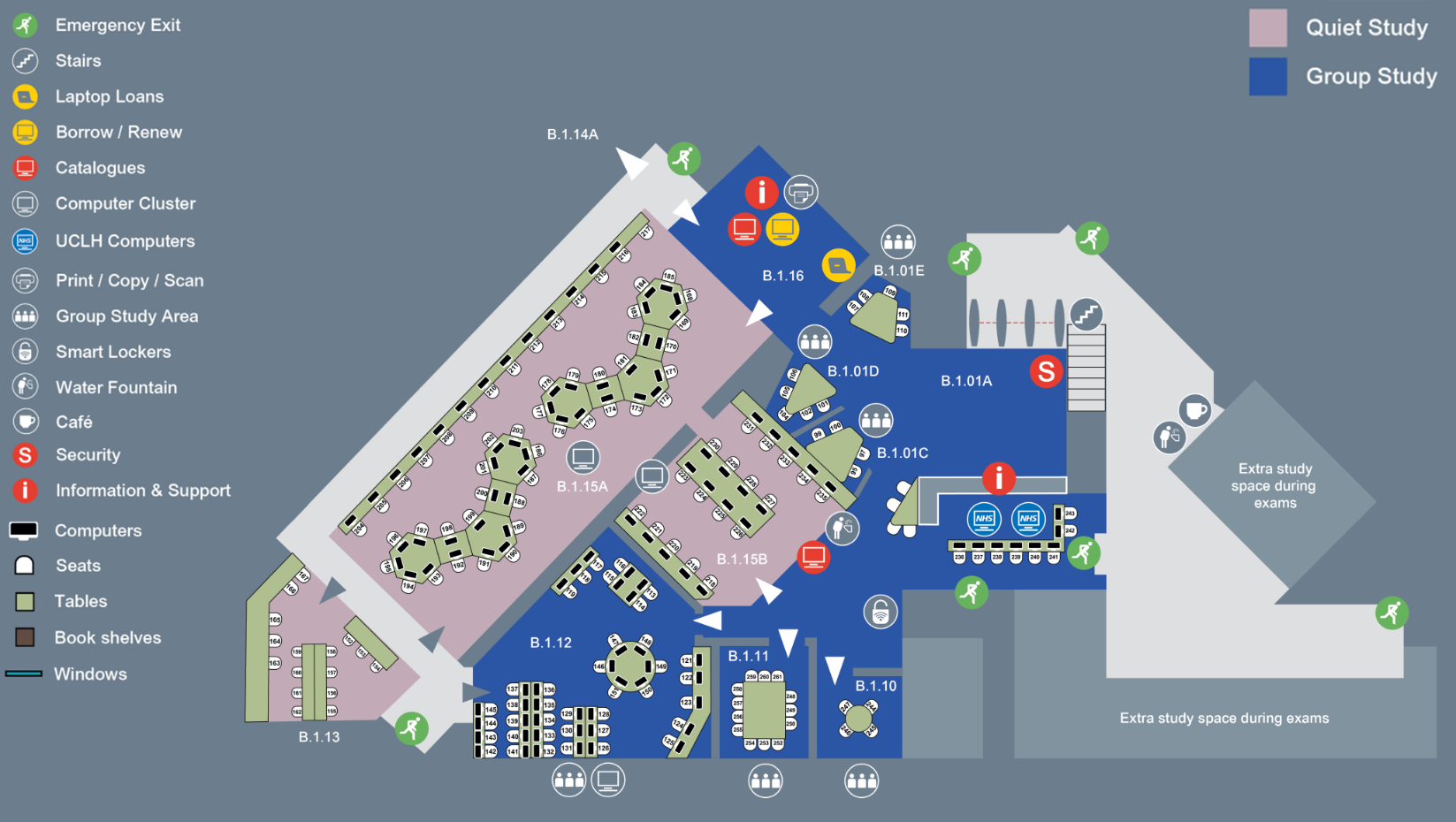 Quiet study room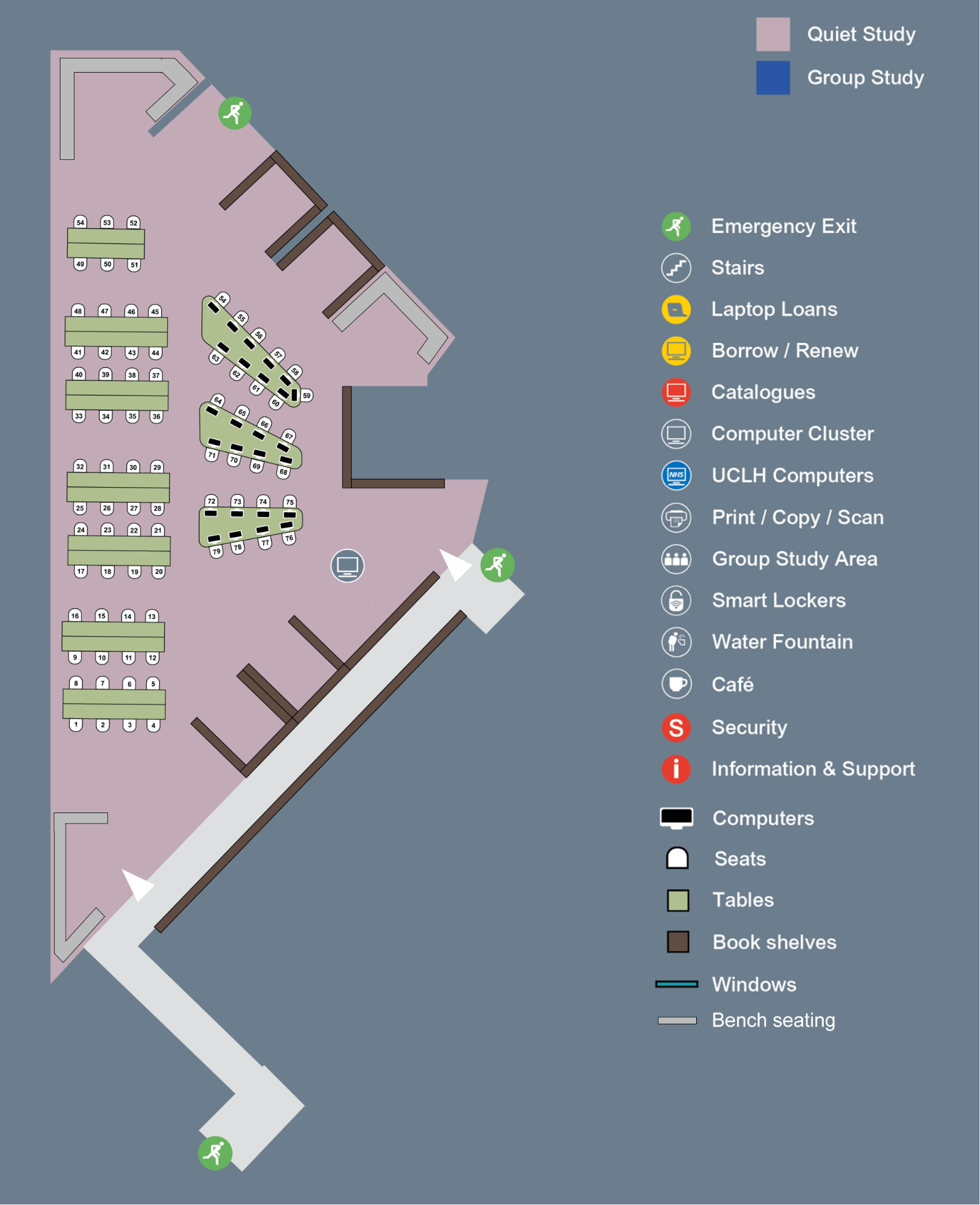 